  Google Classroom Pupil/Parent help sheet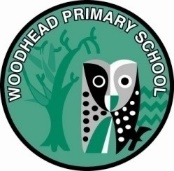             How to upload photos to the Google ClassroomLog onto Glow and access the Google Classroom.Connect you phone/camera to your device. Go to the Classroom section and click on the Class Drive Folder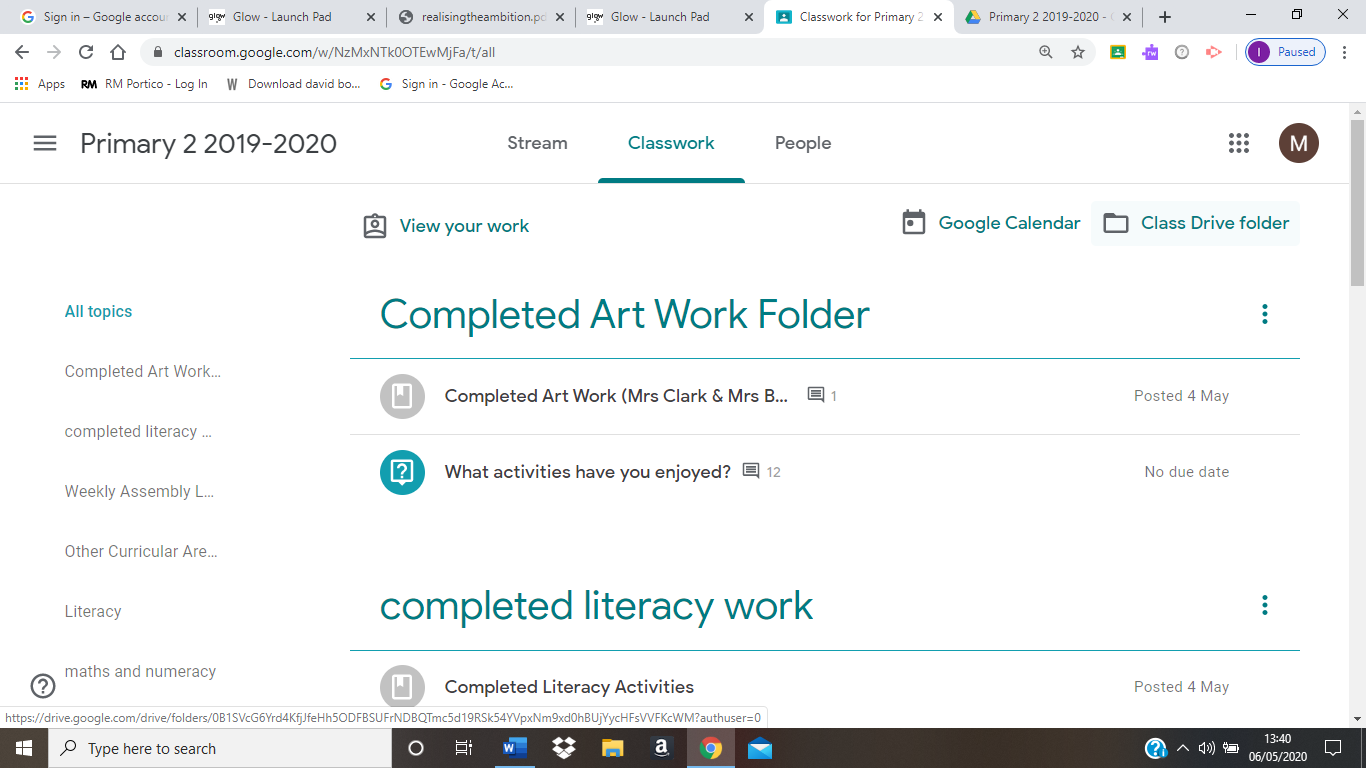 Select New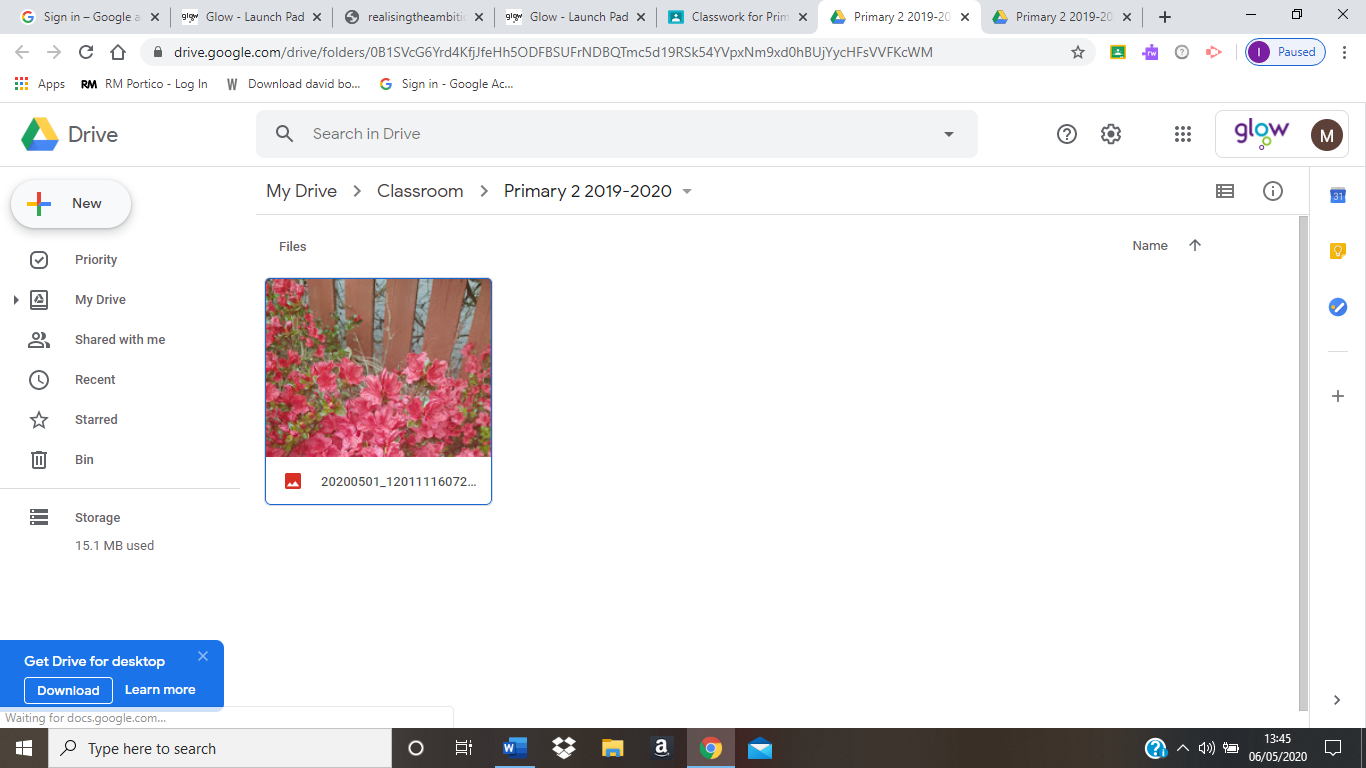 Then select File Upload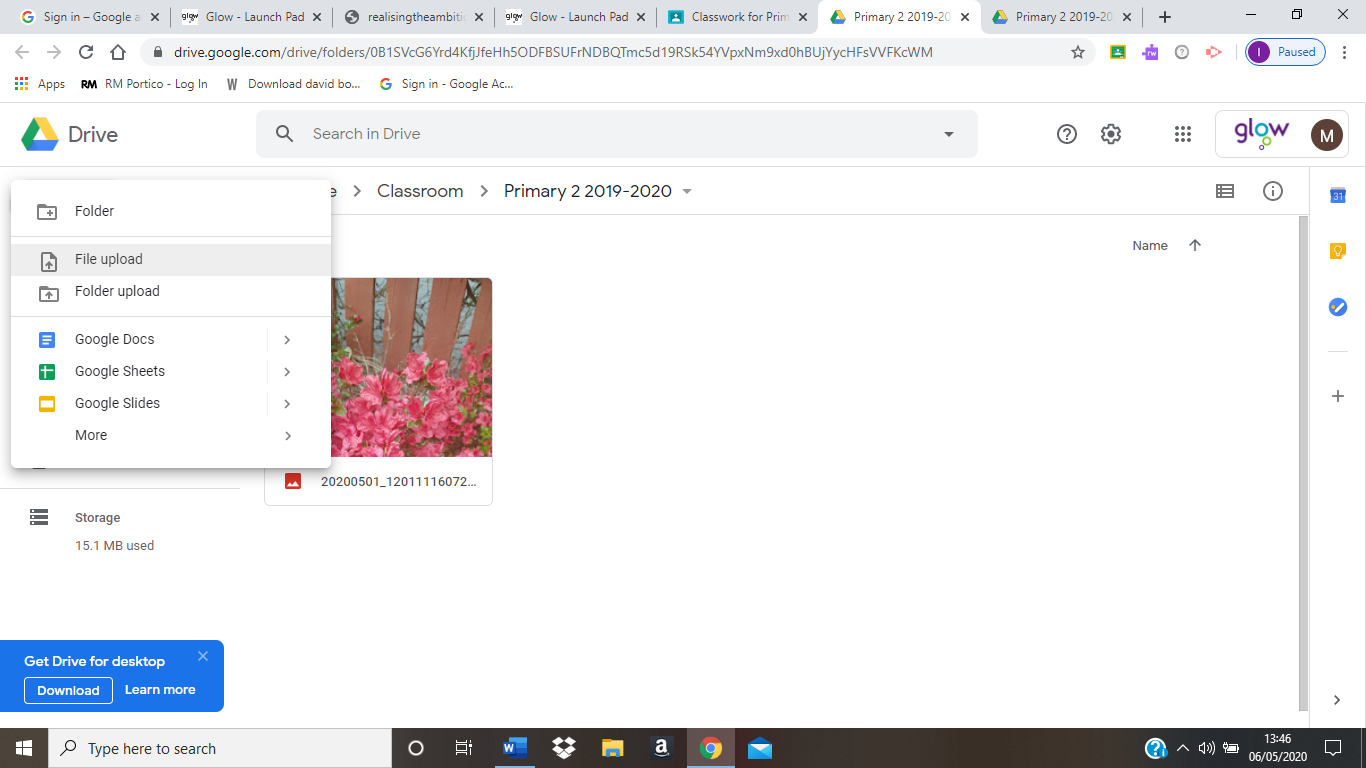 Search for your phone device here eg Galaxy S8 then click Phone  then DCMI then Camera and select the photo you wish to upload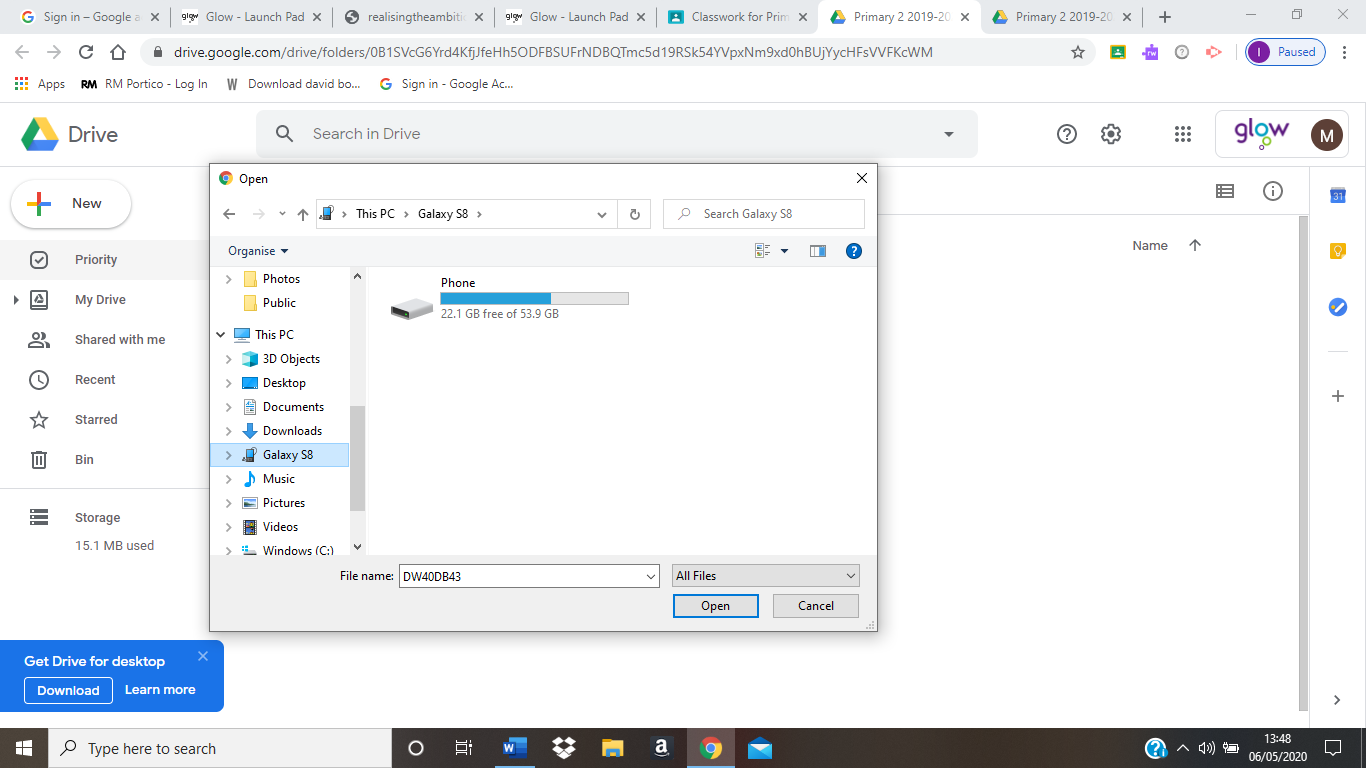 A message will appear telling you your file is uploading, after which it will appear in the Class Drive Folder.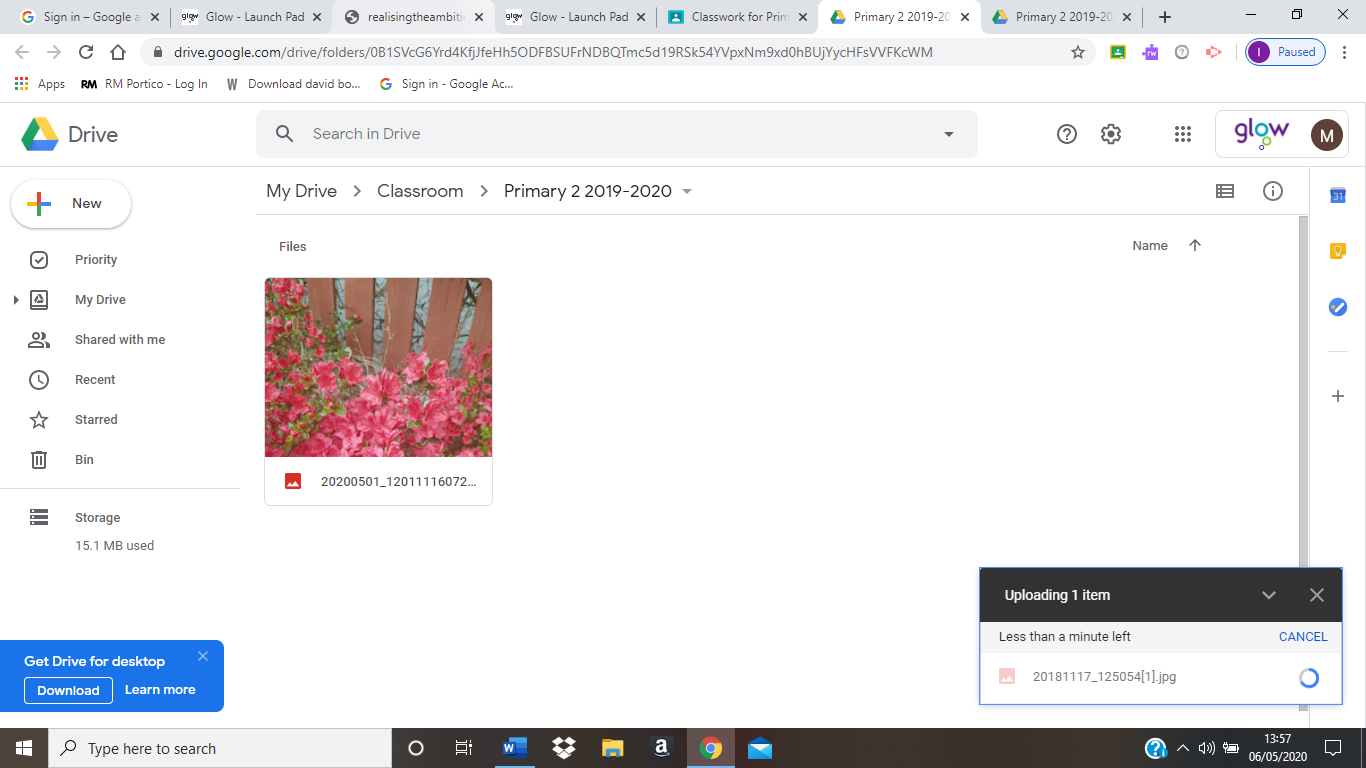 You can delete files from the Class Drive Folder by right clicking on the file and selecting Remove.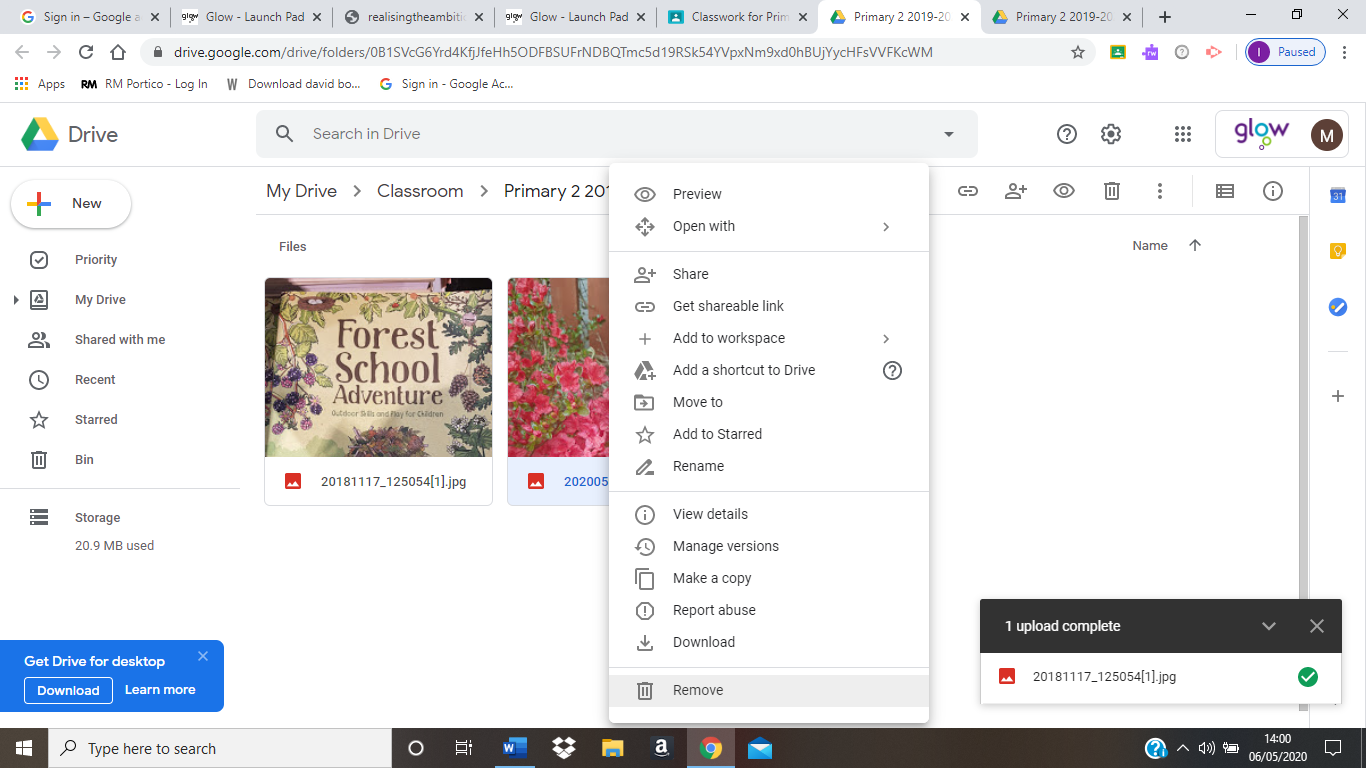 